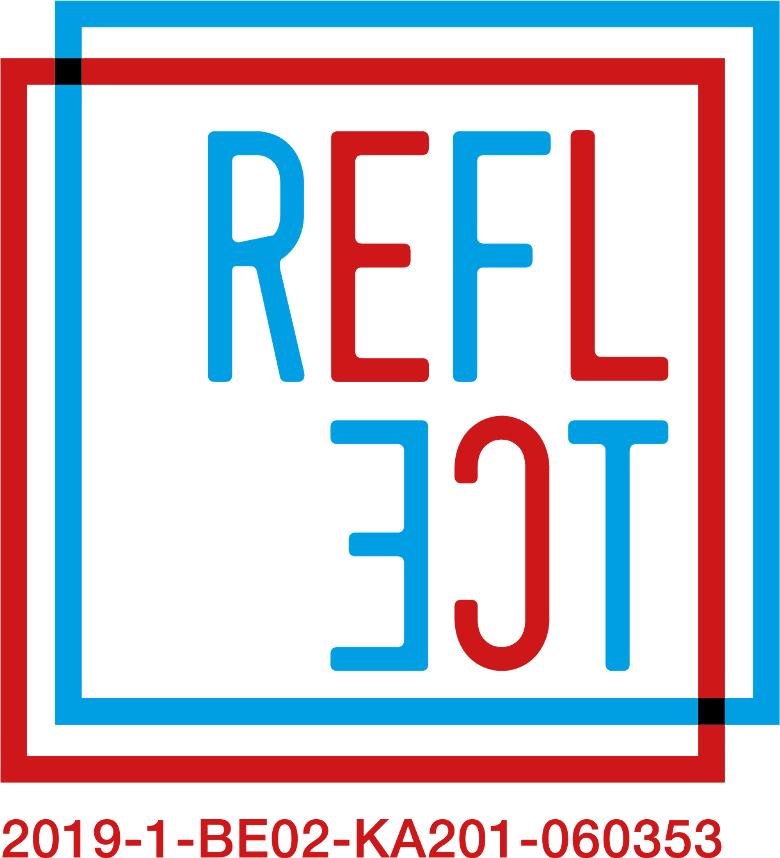 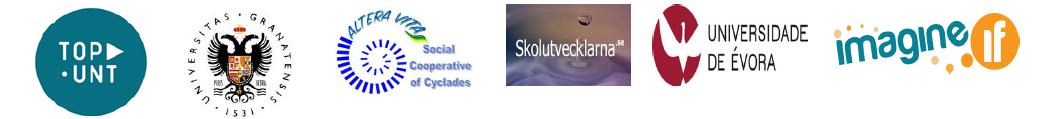 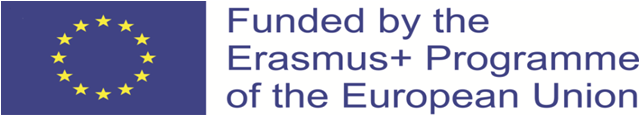 ΒΛΕΠΩΣΚΕΦΤΟΜΑΙ (ΑΙΣΘΑΝΟΜΑΙ)ΛΕΩΚΑΝΩ